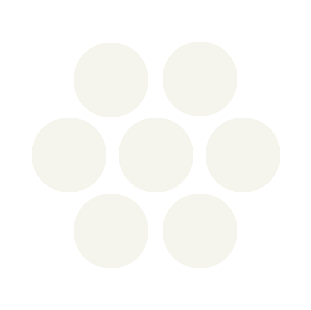 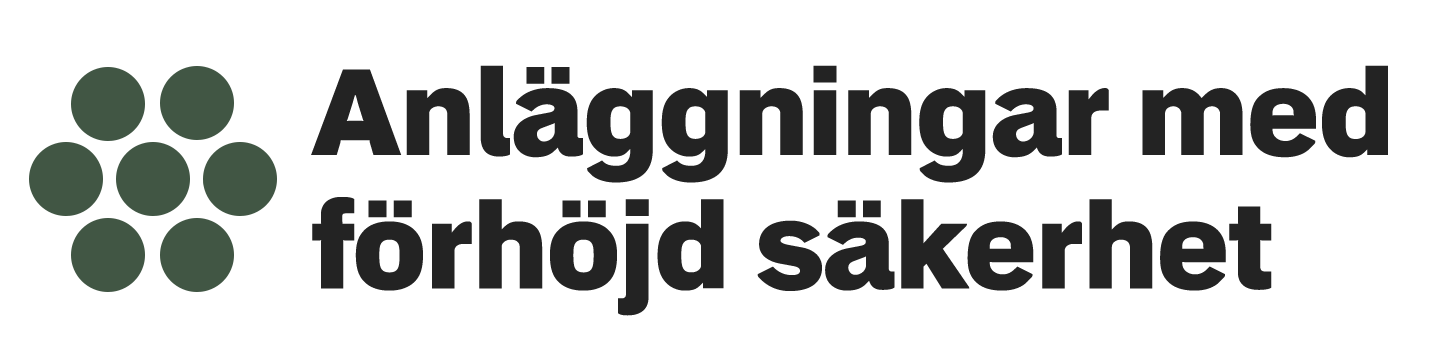 1 Checklista för säkerhetsbesiktning	Anläggning: ………………………………………………………………………………Säkerhetsnivå: ……………………………………………………………………………Datum för besiktning: ………………………………Beställare: …………………………………………….Entreprenör: ………………………………………….Närvarande:	…………………………………………. (representant för beställaren)………………….………………………. (representant för entreprenören)………………….………………………. (Robust fiber Godkänd/Certifierad besiktningsman)Vid protokollet: ……………………………………Skyddsåtgärder för siteS1
Stor lokal betydelseS2
Stor 
betydelseS3 
Avgörande betydelseAnmärkning(G=Godkänd / EG= Ej godkänd)(G=Godkänd / EG= Ej godkänd)(G=Godkänd / EG= Ej godkänd)5.1 SiteområdeOmrådesskyddMekaniskt områdeskyddElektroniskt områdesskydd       -- Övergripande krav       -- Inbrottslarm     --- Larmsystem	     -- Kameraövervakning     -- Tillträdeskontroll5.2 Sitebyggnad5.2.1 Skalskydd Mekaniskt skydd Elektroniskt skydd  -- Larm  -- Kameraövervakning  -- Tillträdeskontroll5.2.2 Elektrostatiska skydd  Golv, Rack, Stativ, personal5.2.3 Skydd mot Elektromagnetiska störningar  Strålande störningar  Ledningsbunden störning  Antagonistiskt hot5.2.4 Brandskydd  Brandteknisk klass  Brandlarm  Släcksystem5.2.5 Miljö- och klimatskydd  Redundant kylsystem5.2.6 Diversitet Minimikrav antal vägar  Bör-krav (rekom. vid nybyggnad)5.2.7 Sektorisering - Säkerhetszoner  Behörighetszon  Brandcell/Brandsektion  Klimatzon5.2.8 Elinstallation  Avbrottsfri kraft  Redundant elkraftsmatning  Reservkraftsystem - driftid5.3 Driftlarm Utrustning Larmmottagare